SUPPLY AND DELIVERY OF VEHICLESPublication reference: HQ EUFOR/VEHICLES/2015-SU/001The following clarification questions have been received, followed by the Contracting Authority’s answers:CLARIFICATION 1 following questions:Q1. Can we participate in the tender with run-flat tires as an option of replacing the spare wheel? A1. Yes, run flat tires would be acceptable.Q2. After reviewing the requested specifications of the 4x4 vehicles we noticed small deviation in terms of what we can offer and what you are looking for.In fact considering that this is a minor difference is there a chance to offer a vehicle with Opel specification, as follows: In short Opel Antara is SUV permanent 4x4, but without switch of differential lock. It switch automatic by EMS, on a wheel with best traction of the road.The blue colour is slightly lighter shades.Delivery time is slightly higher. A2. In accordance with Annex II – Technical specifications from IFB for supply and delivery of vehicles, offered deviations are not acceptable. Q3. In INVITATION TO BID FOR SUPPLY AND DELIVERY OF VEHICLES No. HQ EUFOR/VEHICLES/2015-SU/001, Anex II - Tehnical specifications, item 10. you are looking for "Safety: Minimum five (5) stars for protection of adult passengers at EURO NCAP tests or USA equivalent".We have planned to offer you our SUV JEEP GRAND CHEROKEE.This model has received four stars in EuroNCAP test in overall results, primarily due to poor pedestrian and child protection, while for adult occupant protection received excellent 81%.Can this vehicle meet your tehnical requirement and specificationa?A3. In accordance with Annex II – Technical specifications, “minimum five stars for protection of adult passengers” is requested. Vehicle that you planned to offer, in this respect, is compliant with our technical specifications.HQ EUFOR Contracting OfficeProcurement Team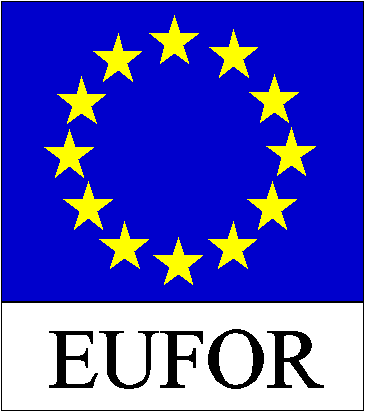 HQ EUFOR CONTRACTING OFFICE Butmir Camp, Building 22571000 Sarajevo, BiHFax: +387 33 495707